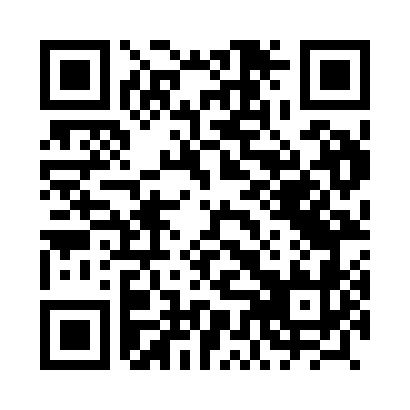 Prayer times for Rauchersdorf, PolandWed 1 May 2024 - Fri 31 May 2024High Latitude Method: Angle Based RulePrayer Calculation Method: Muslim World LeagueAsar Calculation Method: HanafiPrayer times provided by https://www.salahtimes.comDateDayFajrSunriseDhuhrAsrMaghribIsha1Wed2:425:0512:285:347:5110:042Thu2:395:0312:275:357:5310:073Fri2:355:0112:275:367:5410:104Sat2:324:5912:275:377:5610:135Sun2:294:5812:275:377:5710:166Mon2:254:5612:275:387:5910:187Tue2:224:5412:275:398:0110:218Wed2:184:5312:275:408:0210:259Thu2:154:5112:275:418:0410:2810Fri2:124:5012:275:428:0510:3111Sat2:124:4812:275:438:0710:3412Sun2:114:4712:275:448:0810:3513Mon2:104:4512:275:458:0910:3614Tue2:104:4412:275:468:1110:3615Wed2:094:4212:275:468:1210:3716Thu2:094:4112:275:478:1410:3717Fri2:084:3912:275:488:1510:3818Sat2:084:3812:275:498:1710:3919Sun2:074:3712:275:508:1810:3920Mon2:074:3612:275:508:1910:4021Tue2:064:3412:275:518:2110:4122Wed2:064:3312:275:528:2210:4123Thu2:054:3212:275:538:2310:4224Fri2:054:3112:275:548:2410:4225Sat2:054:3012:285:548:2610:4326Sun2:044:2912:285:558:2710:4327Mon2:044:2812:285:568:2810:4428Tue2:044:2712:285:568:2910:4529Wed2:034:2612:285:578:3010:4530Thu2:034:2512:285:588:3210:4631Fri2:034:2412:285:588:3310:46